 "بسمه تعالی"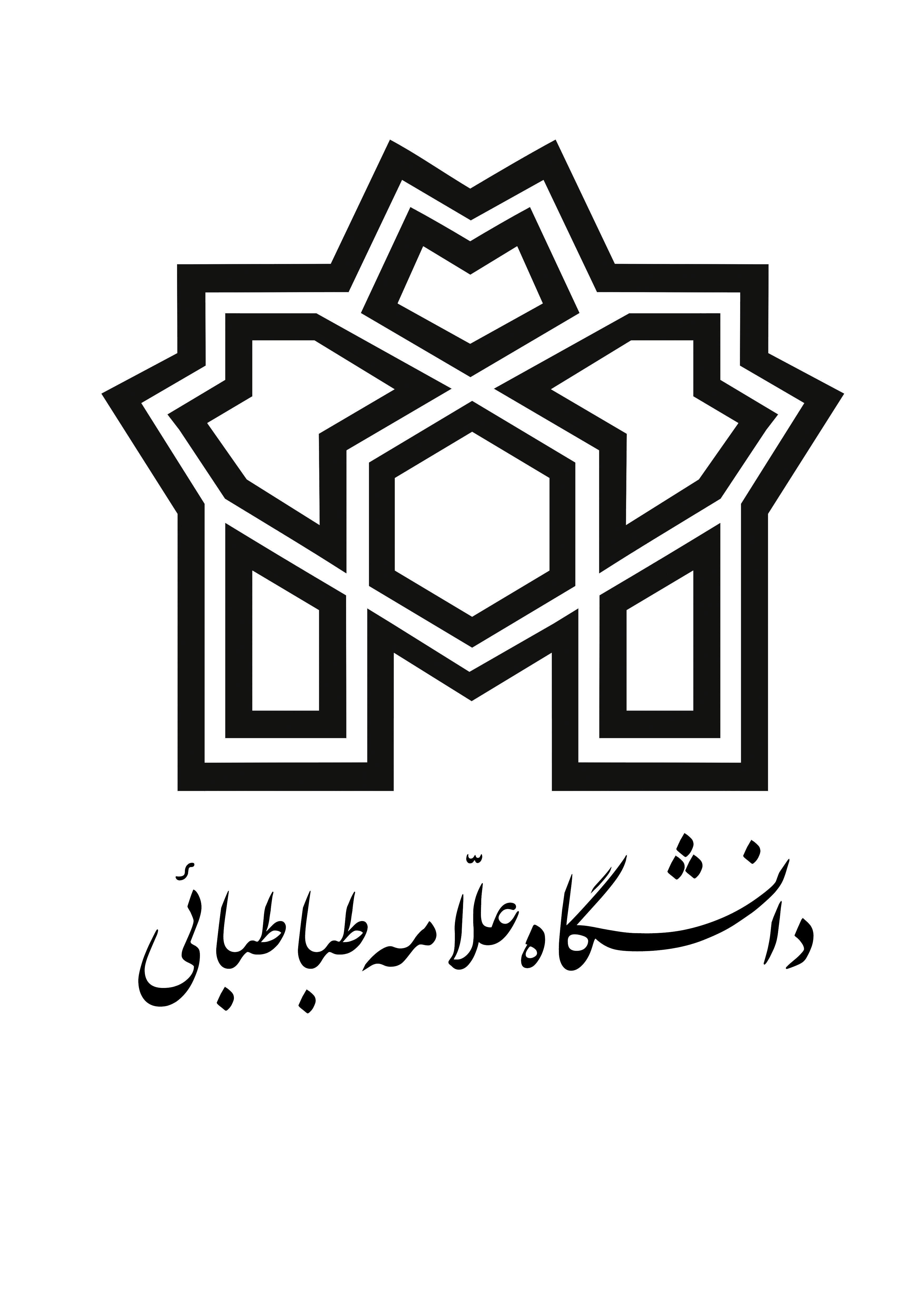 طرح مهارت‌افزایی  رشته علوم تربيتي-گرايش(آ.پ) پيش دبستاني ودبستاني مقطع کارشناسی دانشکده روانشناسی و علوم تربیتیمقدمه و هدف طرح:دانشگاه علامه طباطبائی به عنوان تنها دانشگاه تخصصی کشور در حوزه علوم انسانی و اجتماعی، به منظور توانمند‌سازی و آماده ساختن دانشجویان جهت ورود به بازار کار و افزایش سطح مهارت‌های تخصصی آنان، طرح مهارت‌افزایی را از پاییز سال 1395 در دستور کار خود قرار داده است.از جمله مهمترین اهداف این طرح می‌توان به موارد زیر اشاره کرد : توسعه مهارت‌های دانشجویان و دانش‌آموختگان در جهت کار‌آفرینی و اشتغالبرگزاری دوره‌های آموزشی متناسب با نیاز بازار کار ، صنعت و جامعه زمینه سازی برای بروز استعداد و علایق فردی و گروهی افزایش دانش و نگرش حرفه‌ای تقویت اعتماد به نفس و ایجاد انگیزه ایجاد تحول در یادگیری عملی مبتنی بر روش‌های نوین آموزشیدر این راستا طرح ‌‌‌‌‌دانشجویان با مشارکت در این طرح یک مهارت عمومی و یک مهارت تخصصی را با تایید مشاور تحصیلی و بر حسب علاقه‌مندی خود انتخاب نموده و به صورت رایگان در این دو دوره شرکت می‌نمایند . لازم به ذکر است دوره‌های عمومی و تخصصی مهارتی محدود به شرکت در دوره نبوده و دانشجویان علاقه‌مند می‌توانند با شرکت در سایر دوره‌های تدوین شده با پرداخت شهریه دوره از تخفیف 40 درصدی دانشگاه نیز بهره‌مند شوند.معرفی رشتهآموزش و پرورش پیش دبستانی و دبستانی در کشور ما مسئله ای جدید بوده و تا کنون توجه شایانی بدان معطوف نگردیده است. در روند جامعه انقلابی ما، نقش آموزش و پرورش در توضیح و تشریح ارزشهای جدید حاکم برجامعه اسلامی و آماده کردن کودکان برای ایفای نقش خود بر مبنای روابط اسلامی و انقلابی از اهمیت خاص برخوردار است و این مسئله از دیدگاه اسلامی و نیز در قانون اساسی جمهوری اسلامی ایران مورد تأیید قرار گرفته است. نتایج حاصل از تحقیقات رواشناسان و کارشناسان علوم تربیتی نمایانگر آن است که امکانات مراکز تربیت کودکان از دوره های پیش دبستانی نباید تنها برای محافظت کودکان و تامین نیازهای اولیه آنان مورد استفاده قرار گیرند. بلکه تدوین برنامه های آموزشی در چنین دورانی بسیار ضرورت دارد و نقش این دوران در تحکیم پایه و اساس تربیتی آموزشهای بعدی از اهمیت بسیاری برخوردار است.مشاغل مرتبط رئیس شیرخوارگاه ، مدیر مهدکودک، مدیر دبستان،  معاون دبستانمددکار کودکانمهارت‌های عمومی  خلاقیت ذهنی‌مساله یابی و طرح مساله ‌ مدیریت هیجان و استرس‌داشتن مدیریت زمان و مهارت سازماندهیمهارت آموزش دادن‌مهارت کار تیمی ‌رعایت بهداشت فردی‌آداب معاشرت اجتماعی مهارت های تخصصی تحلیل نقاشی کودکان‌شناخت استعدادها،‌‌رشد خلاقیت کودکان در سن پیش از دبستان. تشویق همکاری و رفتار خوب بچه ها و کنترل رفتارهای بد آنها‌تهیه و تنظیم طرح برنامه روزانه کودکان‌توانایی مدیریت بچه ها و برخورد مناسب با رفتارهای بد و چالشی آنان‌تربیت مربی مهد کودک‌مهارت های مدیریت کلاس در دوره پیش دبستان و دبستان ‌تشخیص رفتارهای غیر طبیعی و شیوه های اصلاح آن در مقطع پیش دبستان و دبستان ‌الگوهای نوین اداره مراکز پیش دبستان و دبستان‌ فرایند آغاز و انجام تاسیس ثبت مراکز آموزشی اعم از پیش دبستان و مهد کودک تشخیص رفتارهای غیر طبیعی در کودکان پیش دبستان و دبستان  فرایند شرکت در دوره‌های مهارت‌افزایی